Freedom of Information Act (FOIA) Request – 170912005Thank you for your request in which you asked for the following information from the Ministry of Justice (MoJ):  A)	I would like to know how many people between 2007 and 2017 (first two quarters) were convicted of offences relating to indecent images of children (all offences so possession, making, publishing, taking, distributing plus any others) who at the time of their conviction, had not received any previous convictions or cautions for a sexual offence.B)	Of these individuals, how many went on to be convicted of another, unrelated indecent image (of children) offence, at a later date?For ‘B’ would it be possible to distinguish between those individuals who committed a further indecent images of children offence but no other sexual offences, and those who committed a further indecent image offence as well as other sexual offences.Your request has been handled under the FOIA.I can confirm that the MoJ holds the information that you have requested.Between year ending March 2007 and year ending March 2017 there were 20,017 offenders convicted of offences related to indecent images of children who at the time of their conviction, had not received any previous convictions or cautions for a sexual offence. The offences relating to indecent images of children which have been included in this count are:taking, permitting to be taken, distributing or publishing an indecent image of a child,possessing an indecent image of a child, orpossessing a prohibited image of a childOf these offenders, 1,067 were convicted of a further indecent images of children offence; 118 of which were also convicted of a sexual offence following the conviction of their first indecent images of children offence. Please note that, when considering further indecent images of children offences, we are unable to distinguish between new offences relating to the same image and offences involving an unrelated image.Yours sincerely Justice Statistics Analytical Services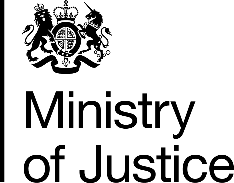 Data Access & Compliance UnitMinistry of Justice102 Petty France LondonSW1H 9AJdata.access@justice.gsi.gov.ukOctober 2017